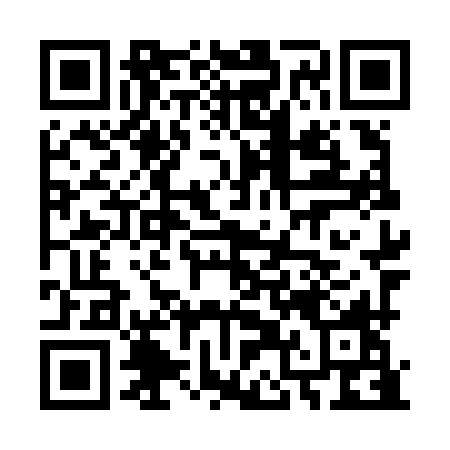 Ramadan times for Tongren County, ChinaMon 11 Mar 2024 - Wed 10 Apr 2024High Latitude Method: Angle Based RulePrayer Calculation Method: Muslim World LeagueAsar Calculation Method: ShafiPrayer times provided by https://www.salahtimes.comDateDayFajrSuhurSunriseDhuhrAsrIftarMaghribIsha11Mon6:046:047:281:224:437:167:168:3612Tue6:026:027:271:224:437:177:178:3713Wed6:016:017:251:214:447:187:188:3814Thu5:595:597:241:214:447:197:198:3815Fri5:585:587:231:214:457:207:208:3916Sat5:565:567:211:214:457:207:208:4017Sun5:555:557:201:204:457:217:218:4118Mon5:535:537:181:204:467:227:228:4219Tue5:525:527:171:204:467:237:238:4320Wed5:505:507:151:194:467:247:248:4421Thu5:495:497:141:194:477:257:258:4522Fri5:475:477:131:194:477:257:258:4623Sat5:465:467:111:184:477:267:268:4724Sun5:445:447:101:184:487:277:278:4825Mon5:435:437:081:184:487:287:288:4926Tue5:415:417:071:184:487:297:298:4927Wed5:405:407:061:174:487:307:308:5028Thu5:385:387:041:174:497:307:308:5129Fri5:375:377:031:174:497:317:318:5230Sat5:355:357:011:164:497:327:328:5331Sun5:335:337:001:164:497:337:338:541Mon5:325:326:581:164:507:347:348:552Tue5:305:306:571:154:507:347:348:563Wed5:295:296:561:154:507:357:358:574Thu5:275:276:541:154:507:367:368:585Fri5:255:256:531:154:507:377:378:596Sat5:245:246:511:144:517:387:389:007Sun5:225:226:501:144:517:397:399:018Mon5:215:216:491:144:517:397:399:029Tue5:195:196:471:134:517:407:409:0310Wed5:175:176:461:134:517:417:419:04